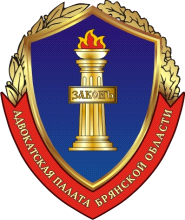 Адвокатская палата Брянской области. Брянск, ул. Степная, 10, тел.  (4832) 71-73-29ИНН 3234048155 р/с 40703810108000104541 в Брянском ОСБ 8605 СБ РФ г. БрянскБИК 041501601 к/сч 30101810400000000601_________________________________________________________________г. Брянск                                                                                                      22 февраля 2019 года Решение Совета Адвокатской палаты Брянской области«О назначении Координатора на территории Советского района г. Брянска »В целях реализации Советом Адвокатской палаты Брянской области предусмотренной пп. 5 п. 3 ст. 31  Федерального закона от 31.05.2002 г. №63-ФЗ «Об адвокатской деятельности и адвокатуре в Российской Федерации», обязанности по организации оказания юридической помощи адвокатами, участвующими в качестве защитников в уголовном судопроизводстве по назначению органов дознания, органов предварительного следствия или суда, и  руководствуясь утвержденным Советом АПБО 30 марта 2018 года (в редакции от 26.10.2018г.) Порядком участия адвокатов в качестве защитников в уголовном судопроизводстве  по назначению органов дознания, предварительного следствия или суда на территории г. Брянска,  Совет АПБО,РЕШИЛ:Назначить Координатором по осуществлению защиты по назначению органов дознания, предварительного следствия или суда на территории Советского района г. Брянска  Голоднова Романа Михайловича.Президент АПБО                                                                           М.Ю. Михайлов